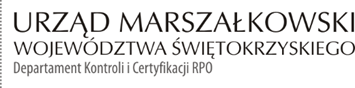 KC-I.432.151.3.2022                                                                             Kielce, dn. 23.11.2022 r.Gmina Bielinyul. Partyzantów 1726 - 004 BielinyINFORMACJA POKONTROLNA NR KC-I.432.151.3.2022/JJ-4z kontroli w trakcie realizacji projektu nr RPSW.04.03.00-26-0004/17 pn.: „Uporządkowanie gospodarki wodno – ściekowej w otulinie Cisowsko – Orłowińskiego Parku Krajobrazowego na terenie gminy Bieliny i Łagów”, realizowanego w ramach Działania 4.3 „Gospodarka wodno-ściekowa”, 4 Osi priorytetowej Regionalnego Programu Operacyjnego Województwa Świętokrzyskiego na lata 2014 – 2020, polegającej na weryfikacji dokumentów w zakresie prawidłowości przeprowadzenia właściwych procedur dotyczących udzielania zamówień publicznych, przeprowadzonej na dokumentach w siedzibie Instytucji Zarządzającej Regionalnym Programem Operacyjnym Województwa Świętokrzyskiego na lata 2014 – 2020 w okresie od 16.11.2022 r. do 17.11.2022 r. I. INFORMACJE OGÓLNE:Nazwa i adres badanego Beneficjenta:Gmina Bielinyul. Partyzantów 1726 - 004 BielinyStatus prawny Beneficjenta:Wspólnoty samorządoweII. PODSTAWA PRAWNA KONTROLI:Niniejszą kontrolę przeprowadzono na podstawie art. 23 ust. 1 w związku z art. 22 ust. 4 ustawy z dnia 11 lipca 2014 r. o zasadach realizacji programów w zakresie polityki spójności finansowanych w perspektywie finansowej 2014 – 2020 (Dz.U. z 2020 r., poz. 818 z późn. zm.).III. OBSZAR I CEL KONTROLI:Cel kontroli stanowi weryfikacja dokumentów w zakresie prawidłowości przeprowadzenia przez Beneficjenta właściwych procedur dotyczących udzielania zamówień publicznych 
w ramach realizacji projektu nr RPSW.04.03.00-26-0004/17 pn. „Uporządkowanie gospodarki wodno – ściekowej w otulinie Cisowsko – Orłowińskiego Parku Krajobrazowego na terenie gminy Bieliny i Łagów”.Weryfikacja obejmuje dokumenty dotyczące udzielania zamówień publicznych związanych z wydatkami przedstawionymi przez Beneficjenta we wniosku o płatność nr RPSW.04.03.00-26-0004/17-057.Kontrola przeprowadzona została przez Zespół Kontrolny złożony z pracowników Departamentu Kontroli i Certyfikacji RPO Urzędu Marszałkowskiego Województwa Świętokrzyskiego z siedzibą w Kielcach, w składzie:Joanna Jasik - główny specjalista (kierownik Zespołu Kontrolnego),Wojciech Fąfara - główny specjalista (członek Zespołu Kontrolnego),IV. USTALENIA SZCZEGÓŁOWE:W wyniku dokonanej w dniach od 16 do 17 listopada 2022 r. weryfikacji dokumentów dotyczących zamówień udzielonych w ramach projektu nr RPSW.04.03.00-26-0004/17, przesłanych do Instytucji Zarządzającej Regionalnym Programem Operacyjnym Województwa Świętokrzyskiego na lata 2014 – 2020 przez Beneficjenta za pośrednictwem Centralnego systemu teleinformatycznego SL2014, Zespół Kontrolny ustalił, co następuje:Beneficjent przeprowadził postępowanie o udzielenie zamówienia publicznego 
w trybie przetargu nieograniczonego, o którym mowa w art. 39 ustawy z dnia 29 stycznia 2004 r. Prawo zamówień publicznych. Przedmiotowe postępowanie zostało wszczęte 15 grudnia 2020 r. poprzez zamieszczenie ogłoszenia o zamówieniu 
w Biuletynie Zamówień Publicznych pod numerem nr 766786-N-2020 i dotyczyło budowy sieci kanalizacyjnej w miejscowościach Makoszyn i Lechów. W związku 
z tym, że Zamawiający przewidział możliwość składania ofert częściowych, 
to następstwem rozstrzygnięcia postępowania było:podpisanie w dniu 16 lutego 2021 r. umowy nr OP.05101.18.RB.IN.2021 pomiędzy Gminą Bieliny a EKOKANWOD Czyszczoń i Półtorak Sp. j. z siedzibą w Nowym Korczynie na budowę sieci kanalizacyjnej w miejscowości Makoszyn. podpisanie w dniu 16 lutego 2021 r. umowy nr OP.05101.19.RB.IN.2021 pomiędzy Gminą Bieliny a Panią Jolantą Karwat, prowadzącą działalność gospodarczą pod nazwą Przedsiębiorstwo Produkcyjno – Usługowo – Handlowe KARWAT Jolanta Karwat 
na budowę sieci kanalizacyjnej w miejscowości Lechowie. W wyniku weryfikacji postępowania oraz umowy z dnia 16 lutego 2021 r. 
nr OP.05101.18.RB.IN.2021 Zespół Kontrolujący nie stwierdził nieprawidłowości.Powyższe ustalenia zostały dokonane przez IZ RPOWŚ na lata 2014 – 2020 w toku kontroli w trakcie realizacji projektu, przeprowadzonej w okresie od 07.02.2022 r. do 11.02.2022 r.Dodatkowo:do umowy z dnia 16.02.2021 r. Zamawiający zawarł w dniu 28.02.2022 r. Aneks 
nr 1. W wyniku weryfikacji w/w Aneksu należy wskazać, iż jego postanowienia 
są zgodne z art. 15r ust. 1 i ust. 4 ustawy z dnia 2 marca 2020 r. o szczególnych      rozwiązaniach związanych z zapobieganiem, przeciwdziałaniem i zwalczaniem COVID-19, innych chorób zakaźnych oraz wywołanych nimi sytuacji kryzysowych 
w zw. z § 21 ust. 1 pkt 4-5, pkt 11-12 umowy nr OP.05101.18.RB.In.2021.Zamawiający zawarł w dniu 16.02.2021r. umowę nr OP.05101.19.RB.In.2021  
z Wykonawcą - Jolantą Karwat, prowadzącym działalność gospodarczą pod nazwą Przedsiębiorstwo Produkcyjno – Usługowo – Handlowe KAR-WAT Jolanta Karwat, na budowę sieci kanalizacyjnej w miejscowości Lechowie o wartości 3 344 359,03 zł brutto. W wyniku weryfikacji w/w umowy Zespół Kontrolujący 
nie stwierdził uchybień i nieprawidłowości. Powyższe ustalenia zostały dokonane przez IZ RPOWŚ na lata 2014 – 2020 w toku kontroli w trakcie realizacji projektu, przeprowadzonej w okresie od 14.03.2022 r. do 18.03.2022 r. oraz 10.05.2022 r.W toku niniejszej kontroli weryfikacji poddano zawarty w dniu 27.09.2022 r. Aneks nr 1 do umowy z dnia 16.02.2021 r. nr OP.05101.19.RB.In.2021. 
W wyniku weryfikacji w/w Aneksu stwierdzono, że Zamawiający wydłużył okres realizacji całości robót budowlanych stanowiących przedmiot umowy do dnia 31.01.2023 r. oraz zwiększył wartość wykonania całości przedmiotu umowy.Wprowadzone zmiany są zgodne z art. 144 ust. 1 ustawy z dnia 29 stycznia 2004 r. Prawo zamówień publicznych. Lista sprawdzająca Aneks nr 1 do umowy OP.05101.19.RB.In.2021 stanowi dowód nr 1 
do niniejszej Informacji Pokontrolnej.V. REKOMENDACJE I ZALECENIA POKONTROLNE:Brak rekomendacji i zaleceń pokontrolnych.       Niniejsza Informacja Pokontrolna zawiera 4 strony oraz 1 dowód, który dostępny jest 
do wglądu w siedzibie Departamentu Kontroli i Certyfikacji RPO, ul. Wincentego Witosa 86, 25 – 561 Kielce. Dokument sporządzono w dwóch jednobrzmiących egzemplarzach, z których jeden zostaje przekazany Beneficjentowi. Drugi egzemplarz oznaczony terminem „do zwrotu” należy odesłać na podany powyżej adres w terminie 14 dni od dnia otrzymania Informacji pokontrolnej.       Jednocześnie informuje się, iż w ciągu 14 dni od dnia otrzymania Informacji Pokontrolnej Beneficjent może zgłaszać do Instytucji Zarządzającej pisemne zastrzeżenia, co do ustaleń                   w niej zawartych. Zastrzeżenia przekazane po upływie wyznaczonego terminu nie będą uwzględnione.       Kierownik Jednostki Kontrolowanej może odmówić podpisania Informacji pokontrolnej informując na piśmie Instytucję Zarządzającą o przyczynach takiej decyzji.Kontrolujący:      IMIĘ I NAZWISKO: Joanna Jasik                  …………………………..IMIĘ I NAZWISKO: Wojciech Fąfara            …………………………..								 Kontrolowany/a:                                                                                  .…………………………………